云南省澄江市招聘学校简介云南省澄江市第一中学简介澄江市第一中学始建于1908年（清光绪34年），至今已有114年的办学历史。2005年晋升为云南省一级三等高级中学，是中山大学澄江纪念中学、中国楹联文化教育基地。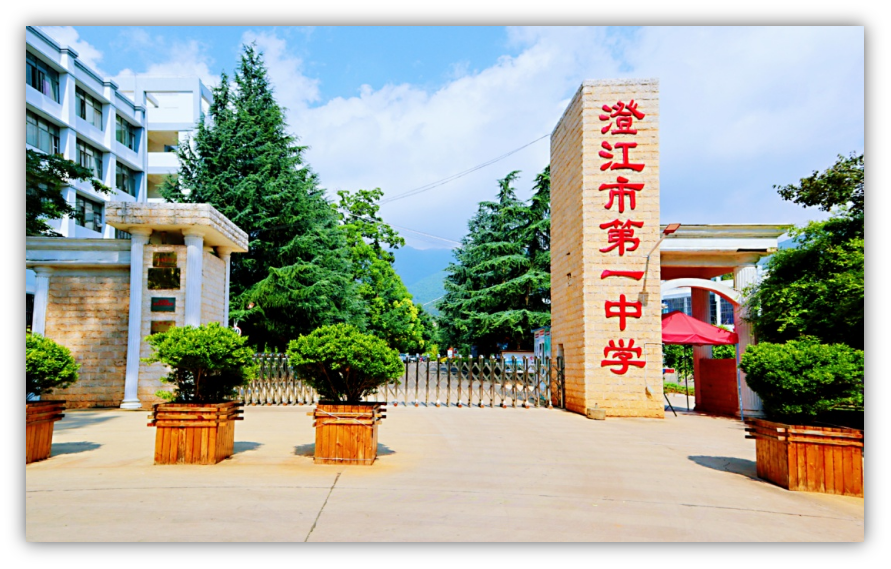 学校地处云南省玉溪市澄江市，位于澄江市西郊龙首山下，西龙潭公园畔，距离省城昆明53公里，距离城区4公里，交通便利。校园占地面积216亩，校内风景秀丽、人文荟萃、古韵悠悠，清泉龙湫与亭台楼阁、古木奇石与碑刻石雕相互掩映，构成了天然的“园林式学校”，是学子们读书求学的理想圣地。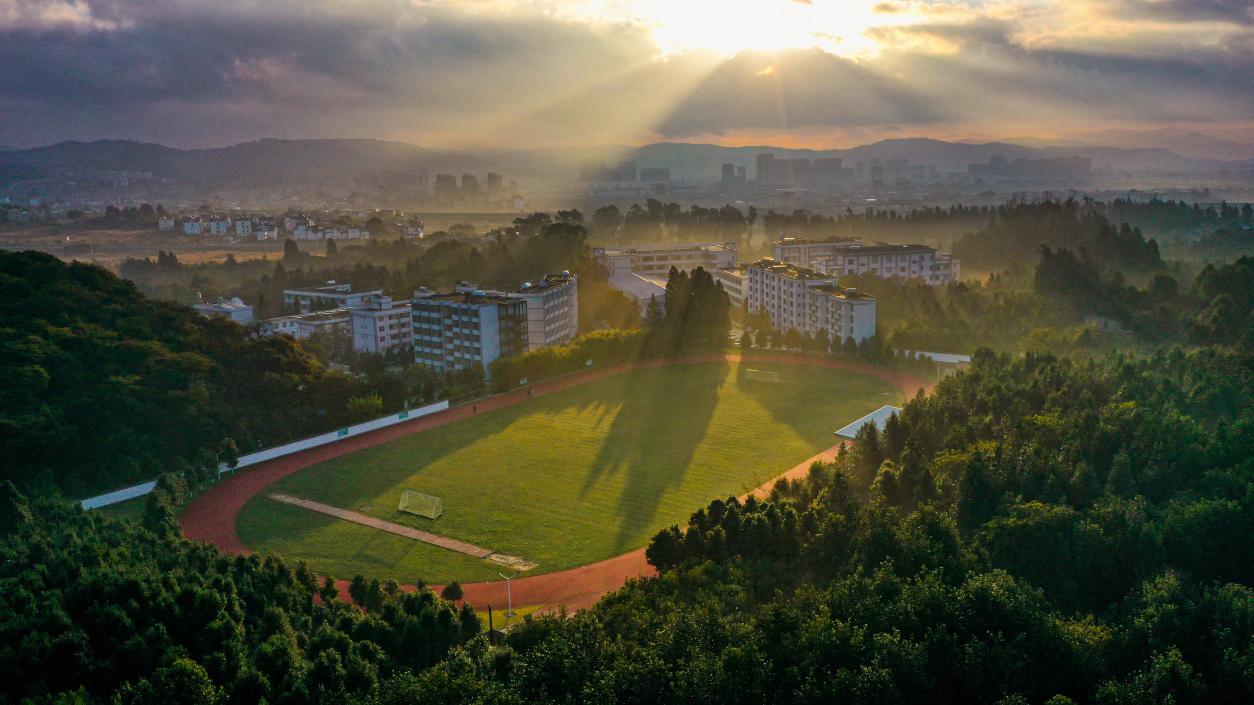 学校现有教职工177名，在校学生2000余人。学校风清气正，历史文化源远流长，曾获全国教育系统先进集体、全国国防教育特色学校、全国勤工俭学先进集体、云南省教育系统创先争优先进集体、云南省民族团结进步教育示范学校等殊荣，是国家校园足球特色学校、云南省排球特色学校。2013年、2014年连续两年获云南省一级高中教学质量综合考核教学质量先进学校。今天的澄江一中秉承历史，全面贯彻党的教育方针，全面落实立德树人根本任务，在实现中华民族的伟大复兴征途中，正以更加高昂而务实的精神，肩负起神圣的历史使命，奉献自己的智慧和力量，开创百年老校新的篇章。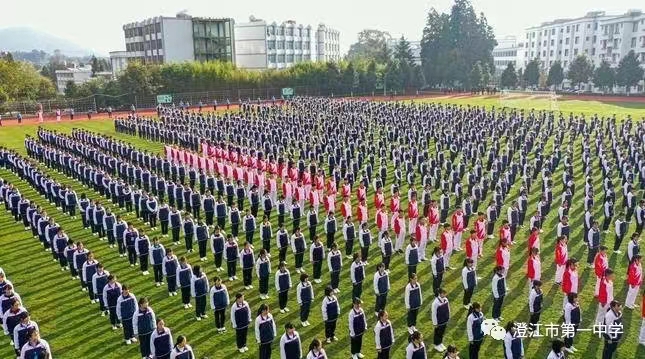 云南省澄江市第二中学简介云南省澄江市第二中学办学历史悠久，办学规模宏大，是云南省一级乙等中学。创办于1908年，属云南澄江府属中学。学校坐落于丹凤城北，舞凤山南麓，凤麓书院、澄江县立乡村师范学校曾先后设于此地，是学子静心研学之地，是士林潜心修德之所。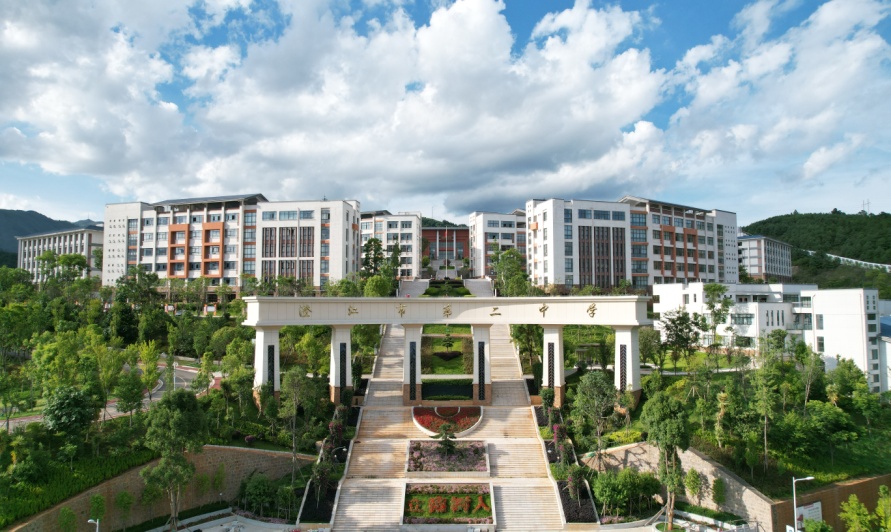 1938年中山大学西迁澂江，其师范学院优秀学子任教澂江中学，协助办学，教育水准大为提高。开启民智，滋养澂境。1970年澂江中学迁西龙潭，改称“五七”中学。1973年澂江县第二中学成立，沿澂江中学旧址重创，为县城唯一中学。1997年与凤麓中学合并，2010年与澄江七中并合，办学规模日趋扩大。四十载光阴荏苒沧桑巨变，四十年春华秋实一路高歌。随着社会的巨大进步，经济的蓬勃发展，澄江二中的办学规模难以满足人民的需求。2014年澄江县委政府决定在“九苞凤城”之西麓新建澄江市第二中学。历经五载，矢志不渝，开山移土，终于建成了全市最大，配套设施最完善的校园，并于2019年9月师生整体迁入。2020后澄江县撤县设市，澄江县第二中学正式更名为澄江市第二中学。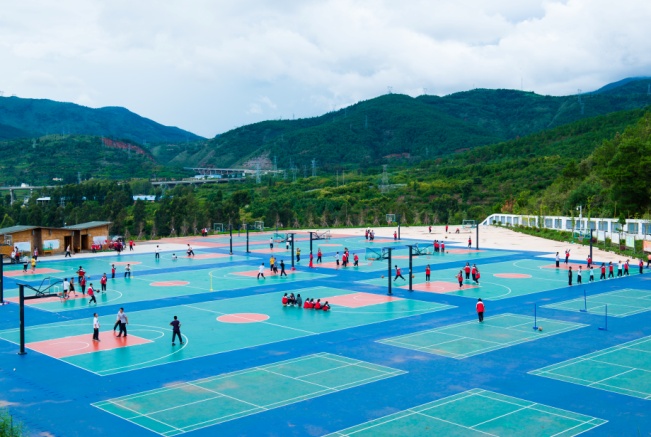 凤山苍苍，琉璃湖光。百年兴教，继往荣光。澄江市第二中学占地面积245.2亩，总建筑面积60193.86㎡，建筑占地面积16712.66㎡。校环境幽雅整洁，绿荫夹道，楼宇设计别具一格，分布错落有致，布局精巧新颖，是一个美丽的花园式学校。学校教学设施设备齐全，功能完善，配备了各种现代化教学实验设备、多媒体教学设备的教学楼3幢；有适合学生发展特长的音乐、美术、信息技术综合教学楼1幢；有教研中心1幢；有舒适宜居的学生公寓3幢，并配有功能齐全的生活服务综合站点；有教师公寓2幢；有师生食堂1幢。另外，有达到国家标准的塑胶田径运动场1个、风雨操场1个、篮球场6块、排球场1块；有图书馆1个，馆藏图书75498册，书刊杂志100余种，报纸30多份；实现了教育、教学和管理网络化。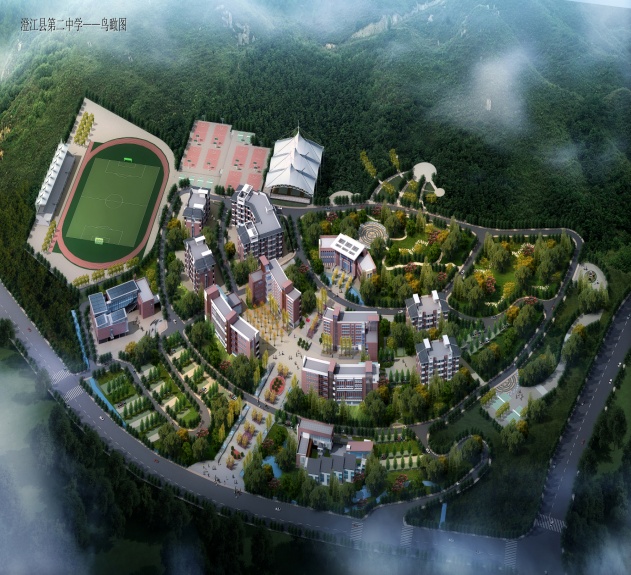 承各级领导悉心关怀，蒙几代贤达栉风沐雨，经数届师生发愤图强，如今的澄江二中已焕然一新。校舍可接纳学生3000人，60个教学班，教职工198人。现有教学班30个，在校学生1298人，学校师资力量雄厚现有教职工125人，专任教师122人，其中高级职称教师34人，中级职称教师66人，初级职称教师22人，教师学历合格率100%。建校至今，历尽沧桑，学校以“教学立校、文化活校、教研兴校”为办学思想，秉承“团结进取，诚实报国”的优良校风，教师发扬“爱岗敬业，严谨治学，敬业创新”的优良教风，踏实工作，锐意进取。学校重视学生的全面发展，坚持“先学后教，以学定教、教学合一”的现代教学理念，以育人为根本，以教学为中心，以质量为核心，全面实施素质教育。结合学生兴趣特长，开设了形式多样的活动课和选修课，学生社团活动和文化活动。“长风破浪会有时，直挂云帆济沧海”，在国家实施义务教育均衡发展的大好机遇面前，澄江市第二中学将会迎来新的更好的发展机遇，我们有决心，有信心，在市委、市政府的坚强领导下，同心协力，攻坚克难，办出让政府放心、让人民满意的教育。云南省澄江市第四中学简介澄江市第四中学是云南省一级三等全寄宿制初级中学，始建于1975年，座落于东龙潭（现澄江市职业高级中学），办学初期是一所集中师培训、职业高中与初级中学为一体的综合性学校，1988年搬迁至华山脚下的跨马村独立办学，正式挂牌成立澄江县第四中学，2020年4月更名为澄江市第四中学。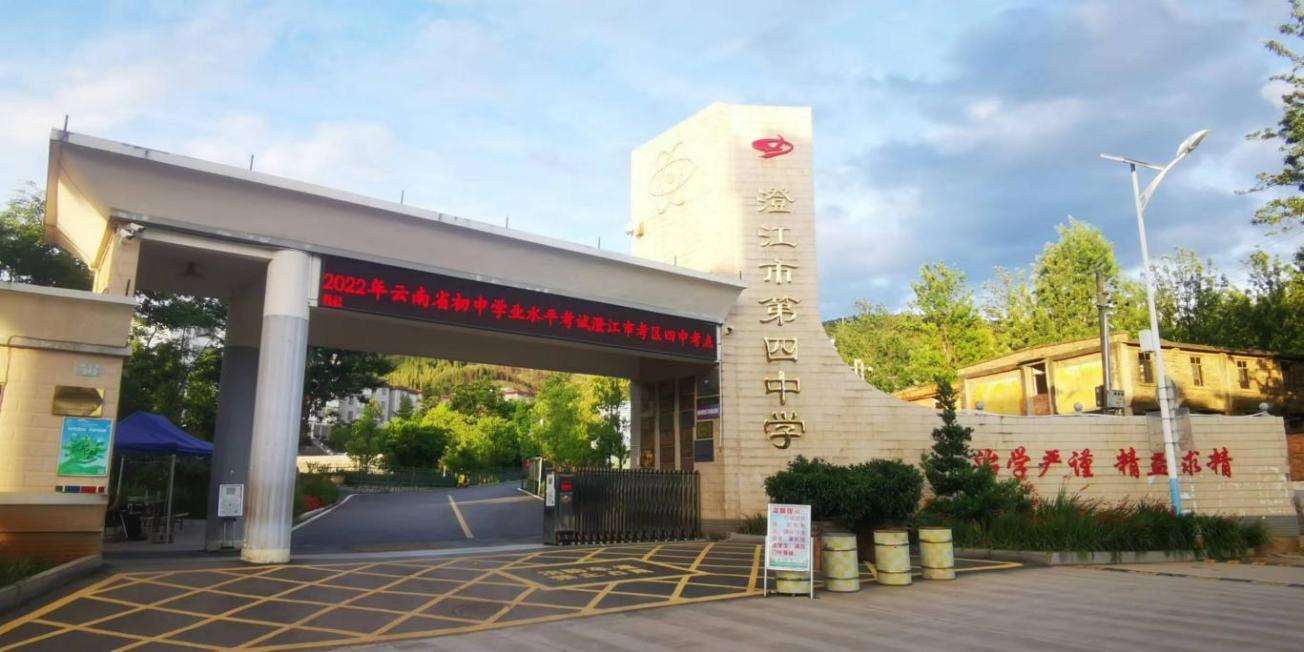 澄江市第四中学距离省城昆明50公里，距离澄江市行政中心5.5公里，交通便利。现有21个教学班，学生800余人，教职工85人，其中专任教师83人，高级教师20人，一级教师38人，二级教师25人，教师学历100%达标。学校占地57276㎡，校舍建筑面积16621㎡，建有学生宿舍3幢，教师宿舍3幢，能满足全部师生的住宿需要；体育活动用地12885㎡，现有篮球场3块，排球场1块，300米跑道的足球田径场一块；建有音乐、美术专用教室、理化生实验室和2个计算机教室，1个图书室。学校先后荣获玉溪市法治示范学校、玉溪市防震减灾科普示范学校、玉溪市现代教育示范学校、玉溪市平安校园示范学校、云南省绿色学校、云南省文明学校、云南省民族团结教育示范学校、云南省勤工俭学实践示范基地、玉溪市体育后备人才田径训练点、云南省体育特色田径训练学校、国家级校园足球特色学校等荣誉称号。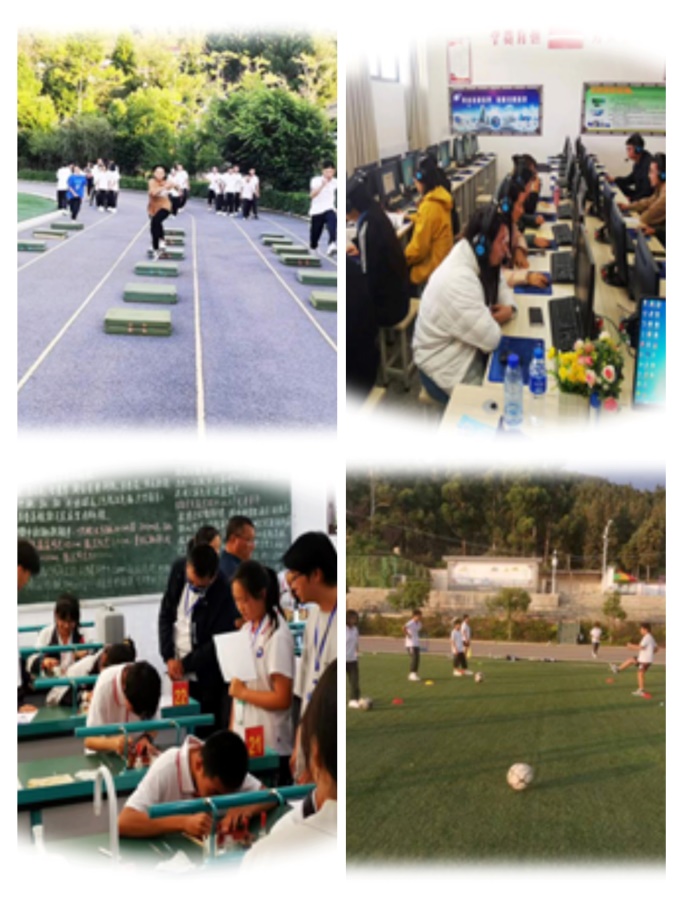 建校至今，在历届领导班子的带领下，学校一直秉承“千教万教教人求真，千学万学学做真人”的校训，以“团结、进取、求实、创新”的校风、“爱校、守纪、刻苦、上进”的学风，形成了“治学严谨、精益求精”的教风。在“一训三风”的引领下，学校的管理水平和教育教学质量逐年提高，取得了优异的成绩，为我市各行各业输送了大量优秀人才，得到了社会的高度赞誉和人民的认可。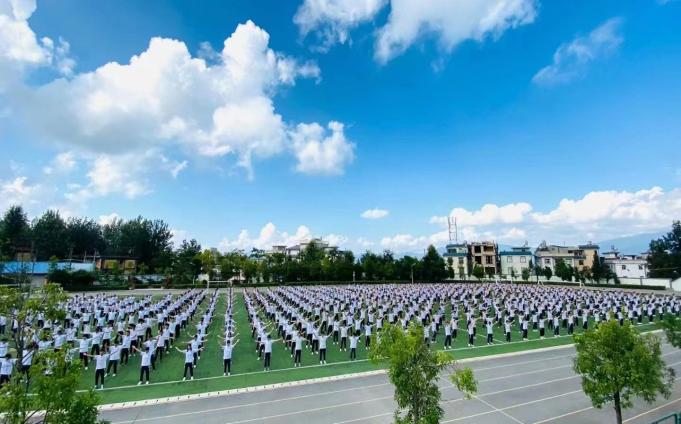 学校还重视学生的全面发展，坚持以育人为根本，以教学为中心，以质量为核心，将德育工作贯穿始终，结合学生兴趣特长及年龄特点，围绕“感恩、健体、做人”的校园文化开展主题教育，开设了田径、篮球、足球、音乐、美术、书法等形式多样的学生社团活动，让学生在学习之余有活动的空间和时间，全面实施素质教育。沐浴着党的阳光，在国家实施义务教育均衡发展的大好机遇面前，在市委市政府及上级教育主管部门的领导下，澄江市第四中学的师生将同心协力，继往开来，迈着“求真、务实”的步伐，走向新的辉煌！云南省澄江市第五中学简介澄江市第五中学创建于1983年，1984年搬到现址，学校占地81.3亩，建筑面积19770.66㎡，地处玉溪市澄江市龙街街道兴学路62号，是龙街街道办事处唯一一所寄宿制农村初级中学。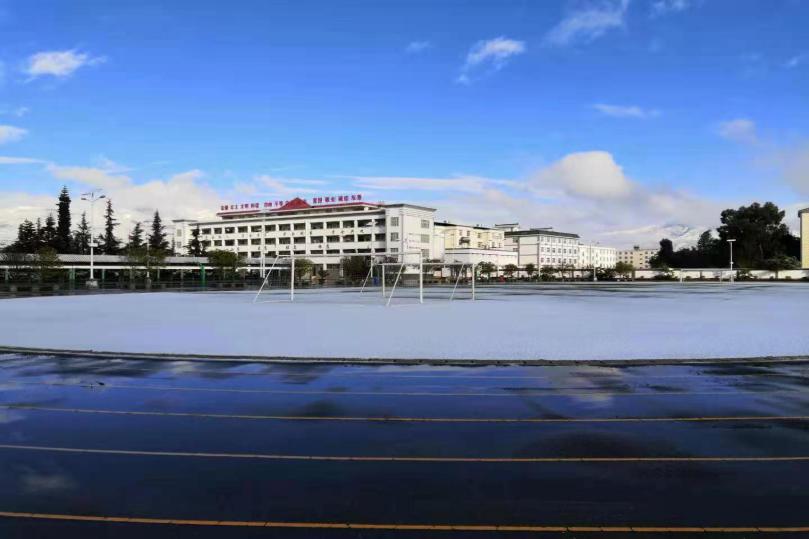 悠悠文脉铸师魂，翰墨飘香展新颜。学校拥有教学楼、师生宿舍楼、综合实验楼、食堂等教学生活设施，配备有28个多媒体教室、3个计算机教室，理化生实验室各1间，图书室、阅览室、运动场等现代化教学设施。管理规范治学严，风雨兼程育人勤。学校秉承优良的办学传统，坚持立德树人，以“教人求真、学做真人、学会做人、学会学习”为校训，以“德高、博学、业精”为校风，以“启智、明理、导行”为教风，以“勤学、好学、会学”为学风，实施“人才立校、依法治校、民主理校、科研兴校、特色强校”的治校方略。学校先后获得全国“青少年校园足球特色学校”、“中国楹联教育基地”、“玉溪市招生考试工作先进集体”、“玉溪市2019—2020学年初级中学质量监控综合评价进步奖”、“玉溪市2020年招生考试工作先进集体”、“玉溪市2020—2021学年初级中学质量监控综合评价进步奖”、“澄江市先进基层党组织”、“玉溪市2020—2021学年初级中学质量监控综合评价进步奖”等荣誉称号。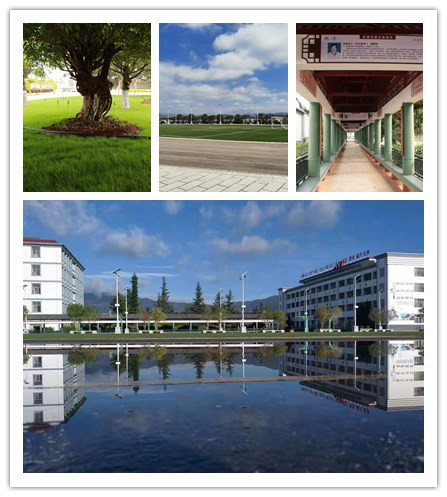 澄江五中校园美丽如画，春天繁花似锦，夏天绿树成荫，秋天丹桂飘香，冬天生机盎然。光阴流转，书声琅琅，充满生命、希望和喜悦。斗转星移，风雨兼程，一代又一代五中人爱岗敬业，辛勤耕耘，求真务实，勇于开拓，迎来桃李芬芳，春色满园。在实现中华民族的伟大复兴征途中，澄江五中继往开来，逐渐形成“文化育人、环境育人”的办学特色。乘风破浪，扬帆远航，让光荣与梦想同行，春风化雨谱华章，与时俱进争风流。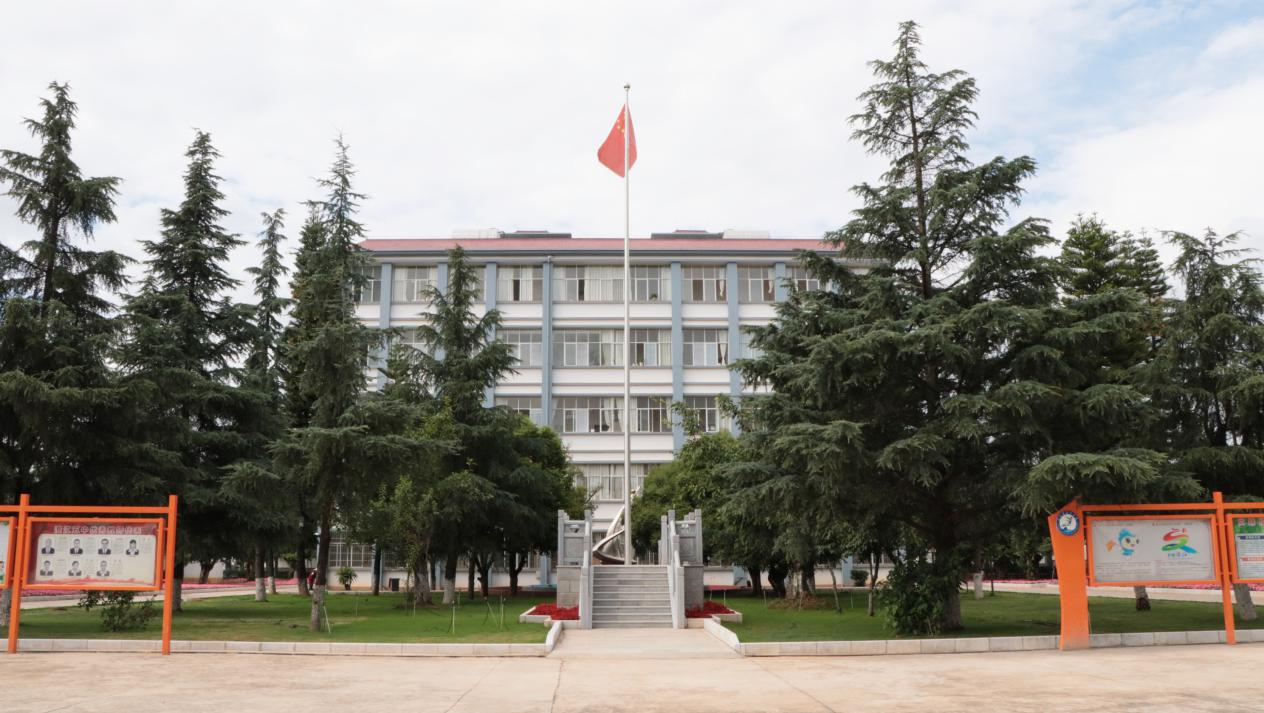 云南省澄江市第六中学学校简介澄江市第六中学（原澄江县第九中学）创建于1993年7月，学校占地面积31042㎡，建筑面积14534㎡，体育运动场面积14416㎡，绿化面积6180㎡，现有20个教学班，在校学生643人，教职工81人，学校设立党支部，共有党员31名（含预备党员1人）。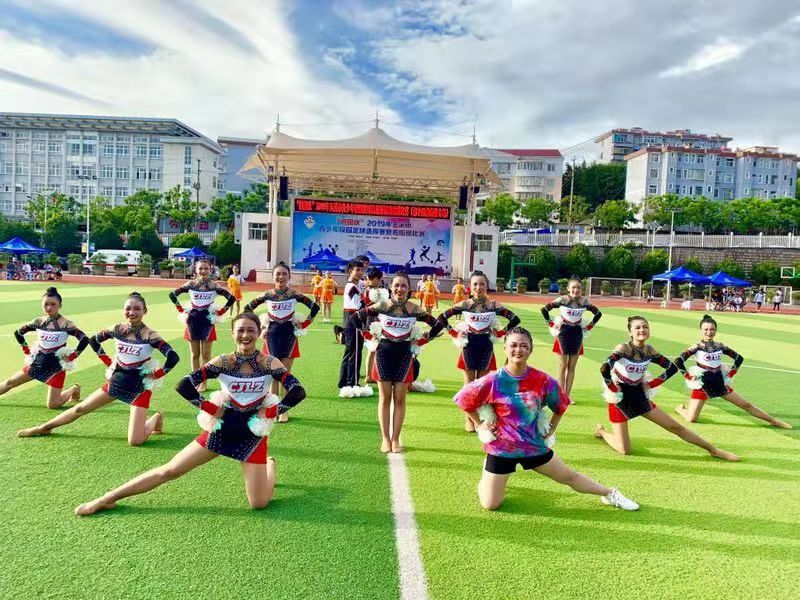 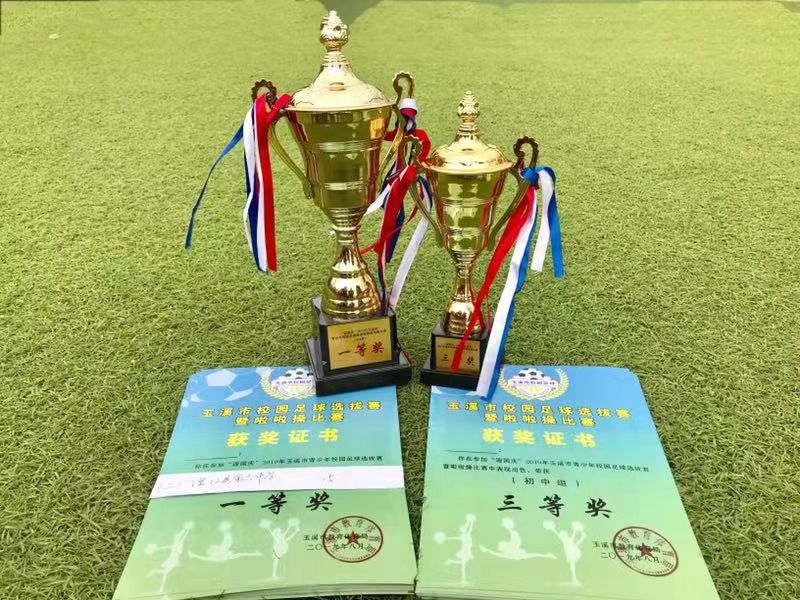 在26年办学历程中先后荣获“全国青少年校园足球特色学校”“教育部国防教育特色学校”；“云南省文明学校”、云南省第一批省级体育特色学校——啦啦操”、“云南省语言文字规范化示范校”、“云南省德育工作先进集体”、“云南省绿色学校”；“玉溪市文明学校”、玉溪市“美丽100校园行动计划”美丽校园、“玉溪市现代化教育示范学校”、“玉溪市校园足球特色学校”等荣誉称号。近年来，澄江六中全体师生，紧紧围绕“规范管理彰显特色，改革创新促进发展”的办学思路，开拓创新，团结拼搏，与时俱进，打造学校品牌，提升办学品味，努力促进学校的健康、快速和可持续发展。

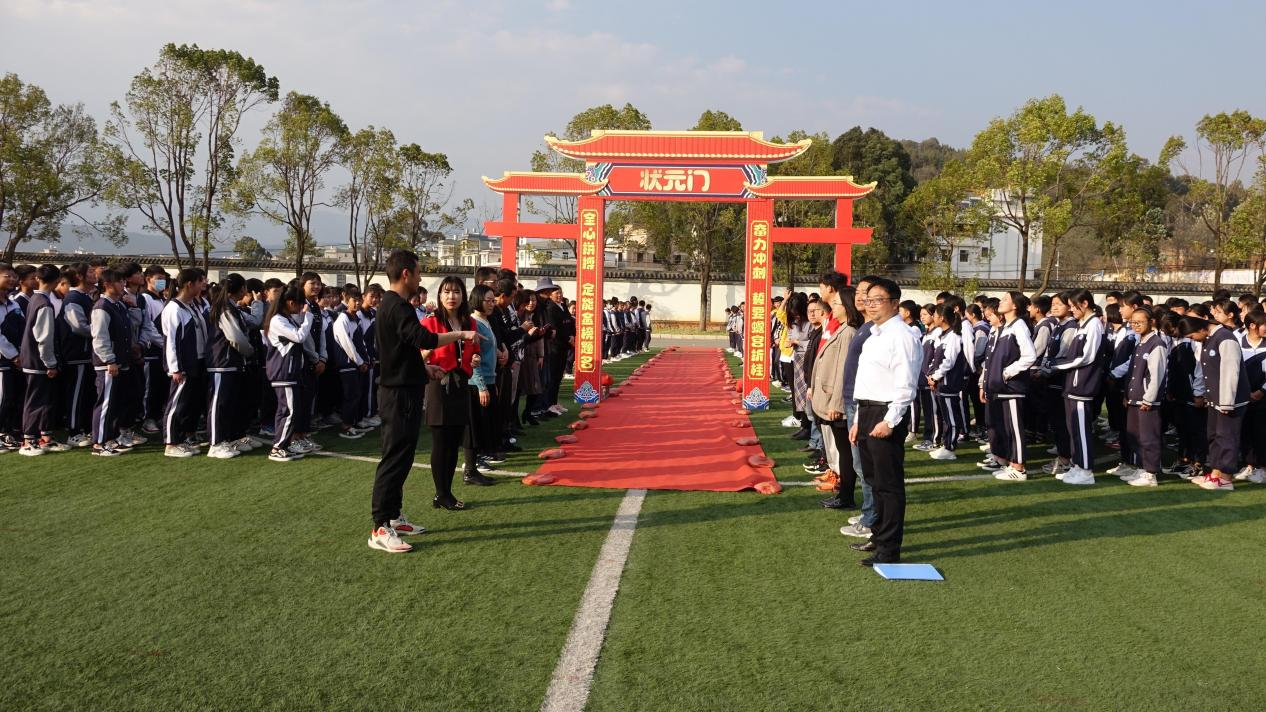 